ŠTO SE MOŽE KOMPOSTIRATI?KUHINJSKI OTPAD-ostaci voća i povrća, ljuske jaja, talog kave, vrećice čaja, ostaci kruha, listovi salate, blitve, kelja i sl. 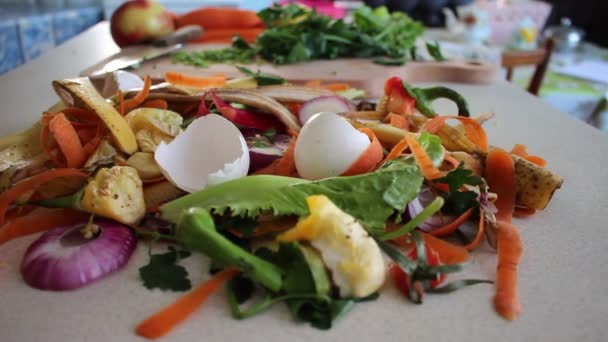 VRTNI ZELENI OTPAD-uvelo cvijeće, granje, otpalo lišće, otkos trave i živice, zemlja iz lončarica, ostaci voća i povrća i sl. OSTALI BIOOTPAD-kora drveta, dlaka, piljevina, papirnate maramice, borove iglice i sl. 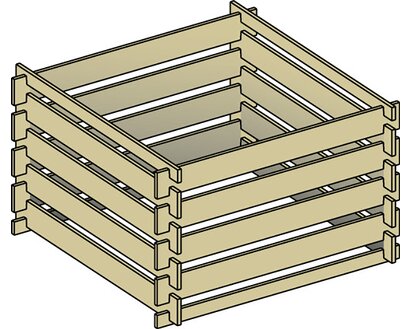 ŠTO SE NE MOŽE KOMPOSTIRATI?-ostaci kuhane hrane, mesa, ribe, kosti, koža, mliječni proizvodi, ulja i masti-obojeno i lakirano drvo, pepeo-papir, staklo, tekstilSAVJETI ZA KOMPOSTIRANJE   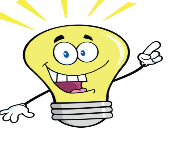 -koristiti isključivo neobojeni drveni otpad bez metalnih dijelova-drvo se sporo kompostira, ali je dragocjen materijal za prozračivanje vlažnog kuhinjskog otpada-nije preporučljivo dodavati umjetna gnojiva ni druge materijale za „ubrzanje procesa“-korisno je dodavanje zemlje, čiste kamene prašine i svježeg komposta-lišće i ljuske oraha, kestena, jablana, platana i lijeske, kora agruma i ostaci crnogorice sporo se kompostiraju pa ih treba umiješati u što manjoj količini-temelj dobrog kompostiranja je miješanje kuhinjskog i vrtnog bio otpada, odnosno miješanje suhih i vlažnih, većih i manjih te svježijih i starijih dijelova bio otpada.